Bhartiyam International School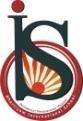 Pre – Mid Term Assessment (2022-23)
Subject: GeographyClass: XII Date: 14/07/2022						                  	          M.M: 40
Name: ____________	     Roll No: ______                      Duration: 90 minsGeneral Instructions: 1. The paper has been divided into four sections – A, B,C and D2. Section A- 1 -5 are very short answer type questions. Each carrying 1 mark. 3. Section B – 6 -10 are short answer type questions. Carrying 3 marks each.4. Section –C - 11 - 13  are long answer based question. Carrying 5 marks each.5 Section - D - 14 Map based question. Carrying 5 marks.5. There will be no negative marking.                                                                    Section AQ1. What are the three core points of the definition of the human geography given by Ellen C. Sample?Q2. Give the meaning of 'Crude Birth Rate (CBR).Q3. Name four most populous states of the country.Q4. What is the smallest unit of settlement?Q5. What is the meaning of common property resources?                                                                   Section BQ6.Explain the land - use categories as maintained in the Land Revenue Records.Q7. Where have clustered settlements developed in India? Explain their features.Q8. The density of population around the world is dependent on a variety of factors. Elaborate giving reasons.Q9. There are many places where people are very few and few places where people are very much in the world." Support the statement with five suitable examples.Q10.Explain with examples the three economic factor influencing the population distribution in the world.                                                                   Section CQ11. Explain with examples any five factors that affect the population distribution of India.Q12.Give an account of the distribution of towns and cities in India.Q13. Explain the phases of population growth in India.                                                                   Section DQ14. On the political map of the world, show and name the following countries of Europe and Asia with negative growth rate of population:Ukraine                                                                                                                                                                      1Estonia                                                                                                                                                                       2Romania                                                                                                                                                                    2